The Athens & Epidaurus Festival, in response to the new measures combating the spread of COVID-19, will revise the originally announced Open Plan programme.Three workshops will continue online: 1)	Morphés, a fashion workshop by Ioanna Kourbela, inspired by ancient Greek mythology, namely the character of Iphigenia 2)	CHRONOTOPIA Αντηχήσεις / Echoes, an electronic music composition artistic lab by Akis Sinos and Anke Echardt3)	 Ancient Future Solo, an educational programme for adolescents run by choreographer Marianna Kavallieratos and composer Giorgos Mizithras.This December, Open Plan will welcome a new addition in its ranks: Radio Plays, a highly original initiative that aims to continue the tradition of radio drama, in an artistic concept by Katerina Evangelatos. Five gifted auters, both established and up-and-coming theatre directors, including Yannis Houvardas, Dimitris Katalifos, Argyris Xafis, Maria Maganari and Giorgos Koutlis will direct an equal number of radio plays, adapted from Greek detective stories, which will come alive through the voices of beloved actors, veterans and younger performers alike. (A press release on the Radio Plays programme, set to be streamed through the official Festival website, to follow soon).The dance workshop by Kader Attou and Compagnie Accrorap, and the three, widely expected Long Weekends workshops that had been announced as part of Open Plan, the first edition run by Thomas Ostermeier, the second by Maguy Marin’s company and Ulises Alvarez, and the third by Christopher Rüping, are postponed for the time being. We are doing our best to reschedule these events, as soon as circumstances allow it.In this year’s difficult circumstances, the Athens & Epidaurus Festival remains close to audiences, encouraging engagement with art and creativity in every possible way. At the same time, the Festival provides artists with a vital, much-needed outlet, responding to their longing to be active again and contributing to the overall effort to keep a channel of communication between society and culture open.The Athens & Epidaurus Festival is funded by the Ministry of Culture & Sports.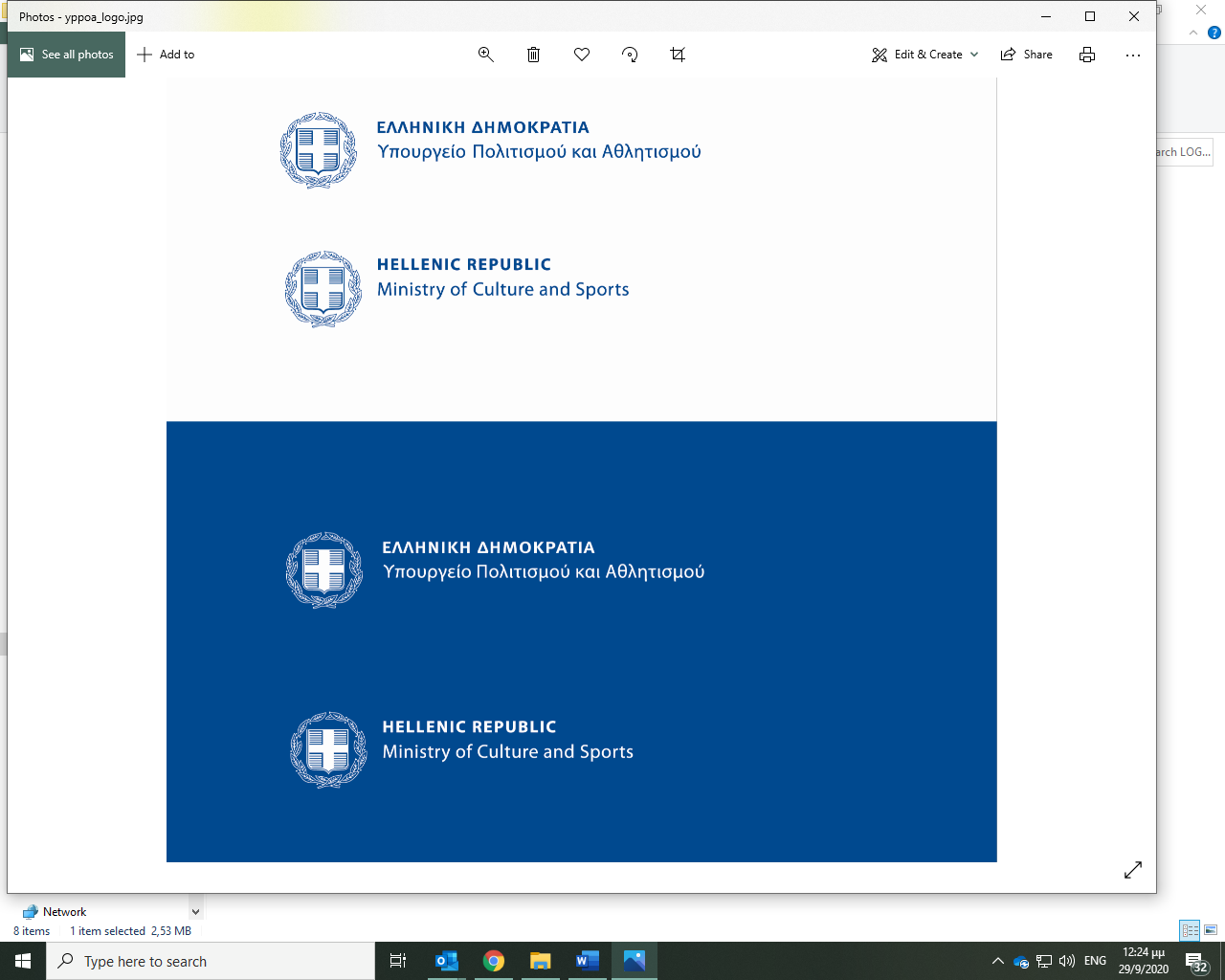           Grand Sponsor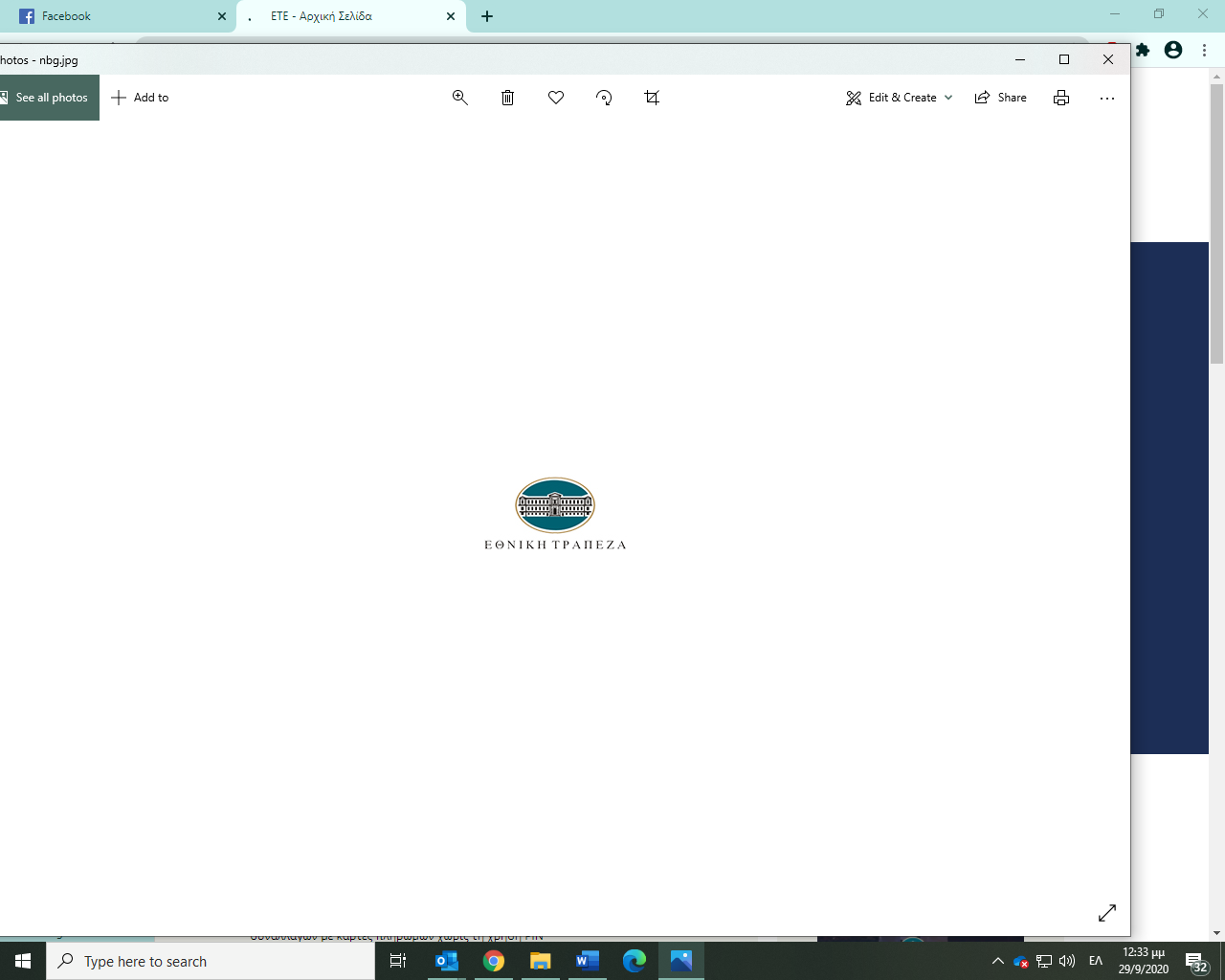 